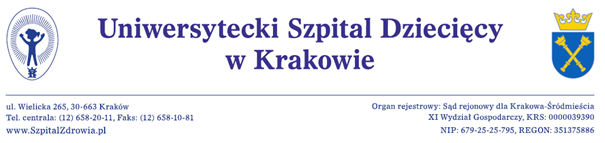 Kraków dnia 24.09.2019rDotyczy: EZP-271-2-95/PN/2019  p.1 Działając na podstawie przepisu art. 38 ust. 4 w zw. z art. 10a ust. 1 ustawy z dnia 29 stycznia 2004r., Prawo zamówień publicznych, Zamawiający – Uniwersytecki Szpital Dziecięcy w Krakowie, informuje że w postępowaniu o udzielenie zamówienia publicznego na dostawę opatrunków specjalistycznych dla Apteki Szpitalnej – 5 zadań, nr postepowania EZP-271-2-95/PN/2019 prowadzonym w trybie przetargu nieograniczonego o wartości poniżej kwot określonych w przepisach wydanych na podstawie art. 11 ust. 8 ustawy, zmienia treść Specyfikacji Istotnych Warunków Zamówienia.Zamawiający przesuwa termin składania i otwarcia ofert:Nowy termin składania ofert: 02.10.2019r. do godz. 09:30 w siedzibie Zamawiającego 
pok. 2h-06bNowy termin otwarcia ofert: 02.10.2019r. o godz. 10:00 w siedzibie Zamawiającego pok. 2h-06b Z poważaniemZ-ca Dyrektora ds. Lecznictwalek. med. Andrzej Bałaga 